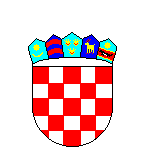            REPUBLIKA  HRVATSKAPRIMORSKO-GORANSKA ŽUPANIJA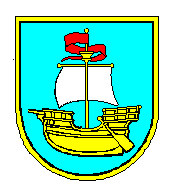     OPĆINA KOSTRENA Jedinstveni upravni odjelKLASA: 112-03/18-01/02URBROJ: 2170-07-04-18-4Kostrena, 30. ožujak 2018.Temeljem odredbe članka 19. i 29. Zakona o službenicima i namještenicima u lokalnoj i područnoj (regionalnoj) samoupravi ("Narodne novine" broj 86/08, 61/11,4/18), pročelnik Jedinstvenog upravnog odjela Općine Kostrena, objavljujeUPUTE I OBAVIJESTI KANDIDATIMA/KANDIDATKINJAMA koji podnose prijavu na OGLAS ZA PRIJAM U SLUŽBU  U JEDINSTVENI UPRAVNI ODJEL, SLUŽBU ZA KOMUNALNI SUSTAV, ZAŠTITU OKOLIŠA I PROSTORNO PLANIRANJE na određeno vrijeme u trajanju od 6 (šest) mjeseci uz obvezni probni rad od dva mjesecana radno mjesto:REFERENT / REFERENTICA KOMUNALNI-PROMETNI REDAROPIS POSLOVA radnog mjesta: referent / referentica komunalni-prometni redar: - brine o zaštiti i urednom korištenju javnih i prometnih površina kao i dugih nekretnina u vlasništvu Općine, donosi rješenja iz oblasti komunalnog reda, organizira i kontrolira čišćenje javnih površina u ljetnim i zimskim uvjetima, organizira i kontrolira održavanje komunalnih objekata i uređaja (čekaonice, skulpture, panoi) te postavu reklama i natpisa, sudjeluje u organiziranju, tehničkim pripremama i realizaciji kulturnih, sportskih, gospodarskih i drugim programskih aktivnosti u okviru svoje nadležnosti, organizira obilježavanje praznika i blagdana i sl., postave i skidanja zastava i ostalo, vrši izmjere javnih površina u svrhu zakupa i vrši naplatu za korištenje privremenih i povremenih objekata, organizira provođenje deratizacije i dezinsekcije,- izriče mandatne globe i predlaže pokretanje prekršajnog postupka, nadzire rad poslovnih subjekata koji na temelju ugovora obavljaju komunalne djelatnosti za račun Općine, organizira i kontrolira čišćenje septičkih jama, javnih površina, zelenih površina, parkova, dječjih igrališta,i sl., vrši kontrolu nad poslovima koncesije pražnjenja septičkih jama i dimnjačara, obavlja kontrolu i poduzima mjere sanacije divljih deponija, skupljanja i odvoza i deponiranja glomaznog otpada, zemlje i drugih iskopa - na temelju stanja na terenu predlaže donošenje određenih odluka ili poduzimanja određenih radnji u cilju unapređenja stanovanja i kvaliteta života u Kostreni, sudjeluje u izradi akata iz svog djelokruga, obavlja poslove vezano uz pravilno gospodarenje otpadom, kontrolira stanje komunalne opreme na javnim površinama, postupa po prijavi mještana, vodi brigu o redu na parkirališnim površinama, obavlja poslove prometnog redarstva nadzorom nepropisno zaustavljenih i parkiranih vozila te upravljanja prometom- nadzire provođenje akata iz oblasti komunalnog gospodarstva a posebice nadzora i provođenja komunalnog reda, provodi odluku o držanju kućnih ljubimaca, obavlja nadzor nad radom ugostiteljskih, trgovačkih i drugih objekata u dijelu koji se odnosi na komunalni red, -obavlja i druge poslove po nalogu Voditelja službe i Pročelnika. - PODACI O PLAĆI: Plaća je utvrđena Odlukom o koeficijentima za obračun plaća službenika i namještenika (''Službene novine Primorsko-goranske županije'' broj 2/14, „Službene novine Općine Kostrena“ broj 5/16). Osnovnu plaću službenika na radnom mjestu viši stručni suradnik čini umnožak koeficijenta složenosti poslova radnog mjesta koji iznosi 1,85 i osnovice za obračun plaće, uvećan za 0,5% za svaku navršenu godinu radnog staža. Osnovica za obračun plaće službenika i namještenika u Općini Kostrena utvrđena je Odlukom Općinske načelnice Općine Kostrena o utvrđivanju bruto osnovice za obračun plaće KLASA:022-06/14-01/2,URBROJ:2170-07-03-14-27 od 22. siječnja 2014. godine i iznosi 4.065,00 kuna. NAČIN OBAVLJANJA PRETHODNE PROVJERE  ZNANJA I SPOSOBNOSTI KANDIDATA/KANDIDATKINJA: Prethodnu provjeru znanja i sposobnosti kandidata / kandidatkinja provodi Povjerenstvo za provedbu oglasa imenovano od strane pročelnika Jedinstvenog upravnog odjela Općine Kostrena, putem pisanog testiranja i intervjua.	Prethodnoj provjeri znanja i sposobnosti mogu pristupiti samo kandidati / kandidatkinje koji ispunjavaju formalne uvjete oglasa i koji dobiju poseban pisani poziv na adresu navedenu u prijavi.	Pisano testiranje kandidata / kandidatkinja sastoji se od općeg i posebnog dijela, sa ukupno 20 pitanja.	Opći dio testiranja sastoji se od provjere poznavanja osnova ustavnog ustrojstva Republike Hrvatske, sustava lokalne i područne (regionalne) samouprave, službeničkih odnosa u lokalnoj i područnoj (regionalnoj) samoupravi, upravnog postupka i upravnih sporova, uredskog poslovanja i sustava Europske unije.	Posebni dio testiranja sastoji se od provjere poznavanja zakona i drugih propisa vezanih uz djelokrug Službe za komunalni sustav, zaštitu okoliša i prostorno planiranje za  koje se prima kandidat / kandidatkinja i poslova radnog mjesta na koje se prima.Maksimalan broj bodova koje kandidati / kandidatkinje mogu ostvariti na pisanom testiranju je 10 bodova, a Intervju se provodi samo s kandidatima / kandidatkinjama koji ostvare najmanje ili više od 50% bodova na provedenom pisanom testiranju.Vrijeme održavanja prethodne provjere znanja i sposobnosti objaviti će se najmanje 5 dana prije održavanja provjere na web stranici Općine Kostrena www. kostrena.hr i na oglasnoj ploči Općine Kostrena na adresi Sveta Lucija 38, Kostrena.	Pravni i drugi izvori za pripremanje kandidata/kandidatkinja za pisano testiranje jesu: Opći dio:Ustav Republike Hrvatske (''Narodne novine'' broj 56/90, 135/97, 8/98 – pročišćeni tekst, 113/00, 124/00 – pročišćeni tekst, 28/01, 41/01 – pročišćeni tekst, 55/01 – ispr., 76/10, 85/10 – pročišćeni tekst i 5/14)Zakon o lokalnoj i područnoj (regionalnoj) samoupravi (''Narodne novine'' broj 33/01, 60/01 – vjerodostojno tumačenje, 129/05, 109/07, 125/08, 36/09, 150/11, 144/12 i 19/13 – pročišćeni tekst, 137/15, 123/17) Zakon o službenicima i namještenicima  u lokalnoj i područnoj (regionalnoj) samoupravi (''Narodne novine'' broj 86/08, 61/11, 4/18)Zakon o općem upravnom postupku (''Narodne novine'' broj 47/09)Zakon o upravnim sporovima (''Narodne novine'' broj 20/10,143/12, 152/14, 94/16, 29/17)Uredba o uredskom poslovanju (''Narodne novine'' broj 7/09)- Sustav Europske unije (Službena internetska stranica Europske unije - europa.eu , https://europa.eu/european-union/index_hr ili http://europa.eu/index_hr.htm - (institucije i tijela EU).Posebni dio:-   Statut Općine Kostrena („Službene novine Općine Kostrena“ broj 2/18)-   Zakon o komunalnom gospodarstvu („Narodne novine“ broj 36/95, 70/97, 128/09,    57/00, 129/00, 59/01, 26/03 - pročišćeni tekst, 82/04, 178/04, 38/ 09, 79/09, 153/09, 49/11, 84/11, 90/11, 144/12, 94/13, 153/ 13, 147/14, 36/15)-   Zakon o sigurnosti prometa na cestama („Narodne novine“ broj 67/08, 48/10, 74/11, 80/13, 158/13, 92/14, 64/15, 108/17)Zakon o prostornom uređenju („Narodne novine“ broj 153/13, 65/17)Zakon o gradnji („Narodne novine“ broj 153/13, 20/17)Zakon o građevinskoj inspekciji („Narodne novine“ broj 153/13)Zakon o zaštiti i očuvanju kulturnih dobara („Narodne novine“ broj 69/99, 151/03, 157/03, 100/04, 87/09, 88/10, 61/11, 25/12, 136//12, 157/13, 152/14, 98/15)Zakon o zaštiti okoliša („Narodne novine“ broj 80/13, 153/13, 78/15, 12/18)Zakon o održivom gospodarenju otpadom („Narodne novine“ broj 94/13, 73/17)		     Pročelnik:							Egon Dujmić,dipl.ing. v.r.